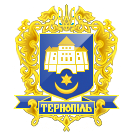 Тернопільська міська радаПОСТІЙНА КОМІСІЯз питань бюджету та фінансівПротокол засідання комісії №4Від 05.03.2020 р.Всього членів комісії: 	(8) Баб’юк М.П., Болєщук П.М., Зелінка Н.В., Ткаченко А.М., Сиротюк М.М., Яциковська О.Б., Костюк І.В., Ібрагімов М.Р.Присутні члени комісії: 	(8) Баб’юк М.П., Болєщук П.М., Зелінка Н.В., Ткаченко А.М., Сиротюк М.М., Яциковська О.Б., Костюк І.В., Ібрагімов М.Р.Відсутні члени комісії:	(0)Кворум є. Засідання комісії правочинне.На засідання комісії запрошені:Басюрська Т.Г. – начальник відділу квартирного обліку і нерухомості;Кучер Н.П. – начальник фінансового управління;Салаш Р.М. – начальник відділу економічного розвитку та промисловості управління економіки, промисловості та праці;Колісник І.П.  – начальник управління Державної казначейської служби України у м. Тернополі тернопільської області;Сулима В.І. – начальник управління соціальної політики;Круть М.М. – начальник управління розвитку спорту та фізичної культури;Похиляк О.П. – начальник управління освіти і науки;Пельвецька О.П. – заступник начальника управління освіти і науки з фінансових питань;Тарнавська М.В.– заступник начальника відділу охорони здоров’я та медичного забезпечення з економічних питань;Бабій К.С.–головний спеціаліст організаційного відділу ради управління організаційно-виконавчої роботи.Присутні з власної ініціативи:Місько В.В. – депутат міської ради.Головуючий – голова комісії Ібрагімов М.Р.СЛУХАЛИ:	Про затвердження порядку денного засідання комісії відповідно до листа від 10.03.2020 р. № 116/01-ІЮ.Результати голосування за затвердження порядку денного в цілому: За –8, проти-0, утримались-0. Рішення прийнято.ВИРІШИЛИ:		Затвердити порядок денний засідання комісії.Порядок денний: Перше питання порядку денного.СЛУХАЛИ:  Про виконання Програми економічного та соціального розвитку Тернопільської міської територіальної громади на 2019 рікДОПОВІДАЛА: Салаш Р.М.ВИСТУПИЛИ: Ібрагімов М.Р., Баб’юк М.П., Ткаченко А.М.ВИСТУПИВ: Ткаченко А.М. з пропозицією рекомендувати управліннюекономіки,  промисловості та праці активізувати роботу по запуску компанії індустріального парку «Тернопіль».ВИРІШИЛИ:1. Погодити проект рішення міської ради «Про виконання Програми економічного та соціального розвитку Тернопільської міської територіальної громади на 2019 рік».2.Рекомендуватиуправліннюекономіки, промисловості та праці активізувати роботу по запуску компанії індустріального парку«Тернопіль».Результати голосування за проект рішення, включаючи пропозицію Ткаченка А.М.: За – 7, проти-0, утримались-1 (Ткаченко А.М.). Рішення прийнято.Друге питання порядку денного.СЛУХАЛИ:  Про Програму співпраці Тернопільської міської ради та управління Державної казначейської служби України у м. Тернополі Тернопільської області в сфері казначейського обслуговування бюджетних коштів на 2020-2021 рокиДОПОВІДАВ: Колісник І.П.ВИСТУПИЛИ:Яциковська О.Б., Ібрагімов М.Р., Сиротюк М.М., Баб’юк М.П., Ткаченко А.М.ВИРІШИЛИ: Погодити проект рішення міської ради «Про Програму співпраці Тернопільської міської ради та управління Державної казначейської служби України у м. Тернополі Тернопільської області в сфері казначейського обслуговування бюджетних коштів на 2020-2021 рокиРезультати голосування за проект рішення: За – 8, проти-0, утримались-0. Рішення прийнято.Третє питання порядку денного.СЛУХАЛИ:  Про виконання бюджету міста Тернополя (громади) за 2019 рікДОПОВІДАЛА: Кучер Н.П.ВИСТУПИЛИ: Ткаченко А.М., Ібрагімов М.Р.ВИРІШИЛИ: Погодити проект рішення міської ради «Про виконання бюджету міста Тернополя (громади) за 2019 рік»Результати голосування за проект рішення: За – 8, проти-0, утримались-0. Рішення прийнято.Четверте питання порядку денного.СЛУХАЛИ: Про внесення змін до рішення міської ради від 20.12.2019р. № 7/42/9 «Промісцевий бюджет Тернопільської міської територіальної громади на 2020 рік»ДОПОВІДАЛА: Кучер Н.П.ВИСТУПИЛИ: Баб’юк М.П., Болєщук П.М., Зелінка Н.В., Ткаченко А.М., Сиротюк М.М., Яциковська О.Б., Костюк І.В., Ібрагімов М.Р.ВИСТУПИВ:Зелінка Н.В., який запропонував доручити фінансовому управлінню віднайти можливість виділення коштів:в сумі 50, 0 тис.грнна заходи літнього таборування пластового руху;в сумі 35,0 тис.грн для придбання заземлення в Дитячо-юнацький пластовий центр;в сумі 150,0тис.грн для придбання основних засобів для Тернопільської спеціалізованої загальноосвітньої школи І ступеня повного дня з поглибленим вивченням іноземних мов;ВИСТУПИВ: Болєщук П.М., який запропонував доручити фінансовому управлінню віднайти можливість виділення коштів в сумі 35,0 тис.грн напридбання інтерактивноїдошки для ТНВК №32.ВИСТУПИЛА: Баб’юк М.П., яка запропонувала доручити фінансовому управлінню віднайти можливість виділення коштів в сумі 88,0 тис.грн на проектно-кошторисну документацію та проведення експертизи майстерні.ВИСТУПИЛА:Похиляк О.П., яка запропонувала доручити фінансовому управлінню віднайти можливість виділення коштів в сумі 40,0 тис.грн на придбання комп’ютерної техніки для централізованої бухгалтерії освіти.ВИРІШИЛИ:	1.Погодити проект рішення міської ради «Про внесення змін до рішення міської ради від 20.12.2019р. № 7/42/9 «Про місцевий бюджет Тернопільської міської територіальної громади на 2020 рік»»2. Доручити  фінансовому управлінню віднайти можливість виділення коштів в сумі 50, 0 тис.грн для літнього таборування пластового руху;3.Доручити  фінансовому управлінню віднайти можливість виділення коштів в сумі 35,0 тис.грн для придбання заземлення в Дитячо-юнацький пластовий центр;4. Доручити  фінансовому управлінню віднайти можливість виділення коштів в сумі 150,0тис.грн для придбання основних засобів для Тернопільської спеціалізованої загальноосвітньої школи І ступеня повного дня з поглибленим вивченням іноземних мов;5. Доручити фінансовому управлінню віднайти можливість виділення коштів в сумі 35,0 тис.грн на придбання інтерактивної дошки для ТНВК №32.6. Доручити фінансовому управлінню віднайти можливість виділення коштів в сумі 88,0 тис.грн на проектно-кошторисну документацію та проведення експертизи майстерні.7.Доручити фінансовому управлінню віднайти можливість виділення коштів в сумі 40,0 тис.грн на придбання комп’ютерної техніки для централізованої бухгалтерії освіти.Результати голосування за проект рішення, включаючи пропозиції депутатів: За – 7 (Сиротюк М.М. був відсутній під час голосування), проти-0, утримались-0.Рішення прийнято.П’яте питання порядку денного.СЛУХАЛИ:  Про внесення змін в рішення міської ради від 22.11.2018 року № 7/30/29 «Про 	затвердження Програми «Турбота» на 2019-2021 роки»ДОПОВІДАВ:Сулима В.І.ВИСТУПИЛИ:Зелінка Н.В., Яциковська О.Б., Ібрагімов М.Р., Ткаченко А.М., Болєщук П.М.ВИСТУПИВ: Ткаченко А.М. з пропозицією рекомендувати управлінню соціальної політики та фінансовому управлінню збільшити розмір допомоги членам сімей загиблих учасників бойових дій АТО, ООС, членів сімей Героїв Небесної Сотні, ветеранів ОУН-УПА до 1000 грн.ВИСТУПИВ: Ібрагімов М.Р. з пропозицією рекомендувати управлінню соціальної політики та фінансовому управлінню збільшити видатки на виплату одноразовоїдопомоги мешканцям ТМТГ депутатами Тернопільської міської ради.ВИСТУПИВ: Ібрагімов М.Р. з пропозицією рекомендувати управлінню соціальної політики подати наступну процедуру надання одноразової матеріальної допомоги мешканцям: - За зверненням депутата надавати матеріальну допомогу мешканцям, які зареєстровані по округу депутата.- Надавати матеріальну допомогу мешканцям округу, за якими не закріплено жодного депутата – лише за резолюцією міського голови.ВИРІШИЛИ:1. Погодити проект рішення міської ради «Про внесення змін в рішення міської ради від 22.11.2018 року № 7/30/29 «Про затвердження Програми «Турбота» на 2019-2021 роки»».2. Рекомендувати управлінню соціальної політики та фінансовому управлінню збільшити розмір допомоги членам сімей загиблих учасників бойових дій АТО, ООС, членів сімей Героїв Небесної Сотні, ветеранів ОУН-УПА до 1000 грн.3. Рекомендувати управлінню соціальної політики та фінансовому управліннюзбільшити видатки на виплату одноразової допомоги мешканцям ТМТГдепутатами Тернопільської міської ради.4. Рекомендувати управлінню соціальної політики подати наступну процедуру надання одноразової матеріальної допомоги мешканцям: 4.1. За зверненням депутата надавати матеріальну допомогу мешканцям, які зареєстровані по округу депутата.4.2. Надавати матеріальну допомогу мешканцям округу, за якими не закріплено жодного депутата – лише за резолюцією міського голови.Результати голосування за проект рішення, включаючи пропозиції депутатів: За – 8 проти-0, утримались-0. Рішення прийнято.Шосте питання порядку денного.СЛУХАЛИ:  Про затвердження договору про міжбюджетний трансферт на 2020 рікДОПОВІДАЛА:Похиляк О.П.,Тарнавська М.В.ВИСТУПИЛИ:Зелінка Н.В., Ібрагімов М.Р.ВИРІШИЛИ: Погодити проект рішення міської ради «Про затвердження договору про міжбюджетний трансферт на 2020 рік»Результати голосування за проект рішення: За – 8, проти-0, утримались-0. Рішення прийнято.Сьоме питання порядку денного.СЛУХАЛИ:  Про затвердження договору про міжбюджетний трансферт на 2020 рікДОПОВІДАЛА: Тарнавська М.В.ВИСТУПИВ: Ібрагімов М.Р.ВИРІШИЛИ: Погодити проект рішення міської ради «Про затвердження договору про міжбюджетний трансферт на 2020 рік»Результати голосування за проект рішення: За – 8, проти-0, утримались-0. Рішення прийнято.Восьме питання порядку денного.СЛУХАЛИ:  Про встановлення коефіцієнта ДОПОВІДАЛА: Басюрська Т.Г.ВИСТУПИЛИ: Ібрагімов М.Р., Болєщук П.М., Костюк І.В., Зелінка Н.В.ВИРІШИЛИ: Погодити проект рішення міської ради «Про встановлення коефіцієнта»Результати голосування за проект рішення: За – 8,проти-0, утримались-0. Рішення прийнято.Дев’яте питання порядку денного.СЛУХАЛИ:  Про затвердження Договору між Тернопільською міською радою та Тернопільською обласною радою про  міжбюджетний трансферт на співфінансування проекту «Будівництво гідротехнічних споруд веслувального каналу центру веслування та водних видів спорту з інфраструктурою «Водна арена Тернопіль» у м. Тернополі та на території Тернопільського району» на 2020 рікДОПОВІДАВ: Круть М.М.ВИСТУПИЛИ: Ібрагімов М.Р., Костюк І.В.ВИРІШИЛИ: Погодити проект рішення міської ради «Про затвердження Договору між Тернопільською міською радою та Тернопільською обласною радою про  міжбюджетний трансферт на співфінансування проекту «Будівництво гідротехнічних споруд веслувального каналу центру веслування та водних видів спорту з інфраструктурою «Водна арена Тернопіль» у м. Тернополі та на території Тернопільського району» на 2020 рік»Результати голосування за проект рішення: За – 8, проти-0, утримались-0. Рішення прийнято.Десяте питання порядку денногоСЛУХАЛИ:  Про звернення щодо виділення коштів закладам професійно-технічної освіти для фінансування заходів протипожежної безпекиДОПОВІДАЛА: Похиляк О.П.ВИСТУПИВ: Ібрагімов М.Р.ВИСТУПИЛА: Баб’юк М.П. з пропозицією фінансовому управлінню та управлінню освіти і науки віднайти можливість виділення коштів для фінансування заходів протипожежної безпеки в Галицькому коледжі імені В’ячеслава Чорновола за адресою вул. Б. Хмельницького,15.ВИРІШИЛИ: 1.Погодити проект рішення міської ради «Про звернення щодо виділення коштів закладам професійно-технічної освіти для фінансування заходів протипожежної безпеки»2. Рекомендувати управлінню освіти і науки та фінансовому управлінню віднайти можливість виділення коштів для фінансування заходів протипожежної безпекив Галицькому коледжі імені В’ячеслава Чорновола за адресою вул. Б. Хмельницького,15.Результати голосування за проект рішення: За – 8, проти-0, утримались-0. Рішення прийнято. Одинадцяте питання порядку денного.СЛУХАЛИ: Лист КП «Міськавтотранс» від №1 від 17.01.2020р. щодо забезпечення виконання усіх затверджених графіків руху на збиткових маршрутах, а також стабільності роботи підприємству.ІНФОРМУВАВ: Ібрагімов М.Р.ВИРІШИЛИ: Направити лист КП «Міськавтотранс» від №1 від 17.01.2020р. щодо забезпечення виконання усіх затверджених графіків руху на збиткових маршрутах, а також стабільності роботи підприємств на розгляд фінансового управління.Дванадцяте  питання порядку денного.СЛУХАЛИ:  Лист заступника міського голови-керуючого справами І.С.Хімейчука від 06.02.2020р. №194/05 щодо використання коштів  в розрізі статей витрат за січень 2020 року, відповідно до плану заходів на 2020 рік передбачених Програмами, які затверджені сесіями Тернопільської міської ради.ІНФОРМУВАВ: Ібрагімов М.Р.ВИРІШИЛИ: Інформацію взяти до відома.Тринадцяте питання порядку денного.СЛУХАЛИ:  Лист заступника міського голови-керуючого справами І.С.Хімейчука від 03.03.2020р. №431/05 щодо використання коштів  в розрізі статей витрат за січень-лютий 2020 року, відповідно до плану заходів на 2020 рік передбачених Програмами, які затверджені сесіями Тернопільської міської ради.ІНФОРМУВАВ: Ібрагімов М.Р.ВИРІШИЛИ: Інформацію взяти до відома.	Голова комісії						М.Р.Ібрагімов	Секретар комісії						Н.В.ЗелінкаПро виконання Програми економічного та соціального розвитку Тернопільської міської територіальної громади на 2019 рікПро Програму співпраці Тернопільської міської ради та управління Державної казначейської служби України у м. Тернополі Тернопільської області в сфері казначейського обслуговування бюджетних коштів на 2020-2021 рокиПро виконання бюджету міста Тернополя (громади) за 2019 рікПро внесення змін до рішення міської ради від 20.12.2019р. № 7/42/9 «Про місцевий бюджет Тернопільської міської територіальної громади на 2020 рік»Про внесення змін в рішення міської ради від 22.11.2018 року № 7/30/29 «Про затвердження Програми «Турбота» на 2019-2021 роки»Про затвердження договору про міжбюджетний трансферт на 2020 рікПро затвердження договору про міжбюджетний трансферт на 2020 рік Про встановлення коефіцієнтаПро затвердження Договору між Тернопільською міською радою та Тернопільською обласною радою про  міжбюджетний трансферт на співфінансування проекту «Будівництво гідротехнічних споруд веслувального каналу центру веслування та водних видів спорту з інфраструктурою «Водна арена Тернопіль» у м. Тернополі та на території Тернопільського району» на 2020 рікПро звернення щодо виділення коштів закладам професійно-технічної освіти для фінансування заходів протипожежної безпекиЛист КП «Міськавтотранс» від№1 від 17.01.2020р. щодо забезпечення виконання усіх затверджених графіків руху на збиткових маршрутах, а також стабільності роботи підприємству.Лист заступника міського голови-керуючого справами І.С.Хімейчука від 06.02.2020р. №194/05 щодо використання коштів  в розрізі статей витрат за січень 2020 року, відповідно до плану заходів на 2020 рік передбачених Програмами, які затверджені сесіями Тернопільської міської ради.Лист заступника міського голови-керуючого справами І.С.Хімейчука від 03.03.2020р. №431/05 щодо використання коштів  в розрізі статей витрат за січень-лютий 2020 року, відповідно до плану заходів на 2020 рік передбачених Програмами, які затверджені сесіями Тернопільської міської ради.